КОНСУЛЬТАЦИЯдля  родителей на тему«Детские музыкальные инструменты. Дидактические игры с музыкальными инструментами дома»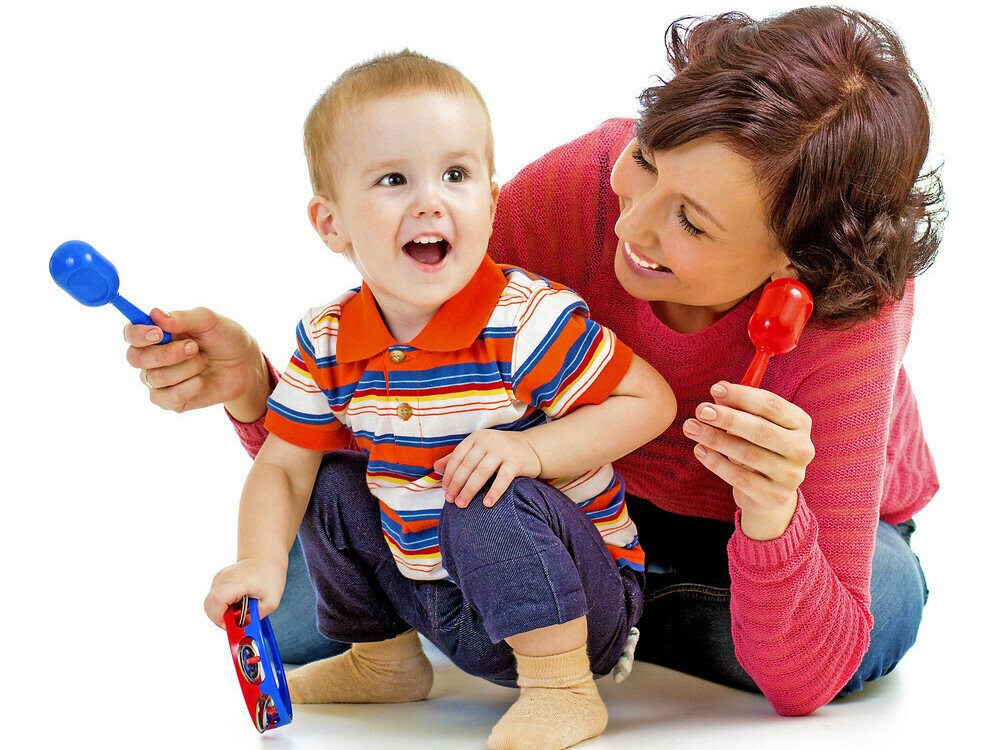 Консультация для родителей«Детские музыкальные инструменты. Дидактические игры с музыкальными инструментами дома».                                                        Материал подготовила:                                                        музыкальный руководитель                                                        Снегирёва Ольга  Вадимовна.ВОПРОС  Расскажите о том, какие игры с музыкальными инструментами можно использовать с ребёнком в домашних условиях?ОТВЕТ    В дошкольных учреждениях такому виду, как игра на детских музыкальных инструментах, уделяется большое внимание. В непрерывной  образовательной деятельности или развлечениях  и праздниках  дети обязательно  показывают своё мастерство  в игре на детских музыкальных инструментах.       Привлечение детей к миру музыкальных инструментов не может ограничиваться рамками детского сада. Большое значение  имеет семейное воспитание  и отношение родителей к данному виду деятельности семьи в вопросе приобщения детей на детских музыкальных инструментах. Поэтому необходима преемственность  детского сада и семьи.       Игры с детскими музыкальными инструментами  расширяют сферу музыкальной деятельности дошкольников, повышают интерес к музыке, способствуют развитию музыкальной памяти, вниманию, помогают преодолению их лишней застенчивости, скованности, расширяют музыкальное воспитание ребенка. Предлагаем следующие музыкальные игры с музыкальными инструментами. 1.Речевое упражнение «Оркестр».     Ход игры.Главное в этом задании – стимулировать словотворчество детей, их желание экспериментировать со словами, развивать языковое чутье.Как называется музыкант, который играет на данном инструменте.Задания для игры:• На гитаре играет гитарист, а на домре играет кто… (домрист)• А на баяне —? (баянист).• А на гармони играет кто… (Гармонист).• А на ложках играет кто? … (Ложкарь).• На флейте —? … (флейтист)• А как называют музыканта, который играет на гуслях? (гусляр)• А кто играет на балалайке? (балалаечник)• На барабане играет…? (барабанщик)• А на жалейке… (жалейщик).• А на свирели —? (свирельщик)2. Игра «Определи инструмент»Игровой материал для развития тембрового слуха: 2 трещотки, 4 ложки, 2 колокольчика, 2 бубна.Ход игры.Взрослый и ребёнок сидят спиной друг к другу, перед ними лежатодинаковые инструменты. Один исполняет на любом инструментеритмический рисунок, другой повторяет его на таком же.3. «Музыкальные загадки»Игровой материал: металлофон, бубенчики, треугольник, бубен, трещотки, ложки.Ход игры.Ребёнок сидит перед ширмой, за которой находятся музыкальныеинструменты и взрослый. Взрослый проигрывает мелодию, ребёнок отгадывает, что за инструмент звучит. За правильный ответ ребёнок получает фишку.Выигрывает тот, у кого больше фишек.4.«Выбери   инструмент русского народного оркестра»Игровой материал: ложки, трещотка, балалайка, гармошка, дудочка, скрипка, гитара, бубенцы, треугольник, синтезатор.Ход игры.В разных местах комнаты лежат музыкальные инструменты. Под музыку ребёнок ходит по комнате. Когда взрослый  говорит: «Раз, два, три, к трещотке подойди» - ребёнок подходит к названному инструменту.Задание можно усложнить, например, к скрипке подойди! (Подходить  нельзя, т. к. скрипка не является инструментом русского оркестра). 5. «Загадки»Игровой материал: бубен, трещотка, ложки, бубенцы, дудочка, балалайка, кастаньеты, гусли.Ход игры.Необходимо угадать, о каком инструменте идет речь.1.Колокольчики на нем, по нему мы громко бьем,С ним играть сейчас мы будем, дайте в руки звонкий…. (бубен)2.Очень весело и четко затрещит сейчас…. (трещотка)3.Если скучно нам немножко, то возьмем мы в руки…. (ложки)4.Звон летит во все концы, то играют…. (бубенцы)5.Очень весело  поет, если дунете в нее,Не палочка, не трубочка, а что же это? (дудочка)6.В озорные три струны все в России влюблены…. (балалайка)7.Деревянные ладошки, а звучат, как будто ложки,Ну-ка, дайте мне ответы, что же это…. (кастаньеты)8.Сам Садко на них играл и душевно напевал,Перебрал он много струн, вышел из моря Нептун! …. (гусли)Желаем успеха!